Publicado en Madrid el 25/10/2017 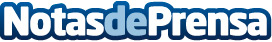 La Fundación Corell y Kögel firman un convenio de colaboraciónMediante este acuerdo, ambas entidades colaborarán en las actividades de difusión sobre movilidad, medioambiente y seguridad organizadas por la FundaciónDatos de contacto:Noelia Perlacia915191005Nota de prensa publicada en: https://www.notasdeprensa.es/la-fundacion-corell-y-kogel-firman-un-convenio Categorias: Finanzas Marketing Sociedad Ecología Logística Industria Automotriz http://www.notasdeprensa.es